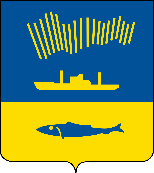 АДМИНИСТРАЦИЯ ГОРОДА МУРМАНСКАП О С Т А Н О В Л Е Н И Е   .  .2023                                                                                                        №     О внесении изменений в постановление администрации городаМурманска от 01.12.2022 № 3842 «Об утверждении примерногоположения об оплате труда работников муниципальных учреждений, подведомственных комитету по физической культуре, спортуи охране здоровья администрации города Мурманска»(в ред. постановления от 09.06.2023 № 2143)В соответствии с решением Совета депутатов города Мурманска                                                      от 30.10.2008 № 54-669 «Об оплате труда работников муниципальных казенных, бюджетных и автономных учреждений города Мурманска», постановлениями администрации города Мурманска от 03.04.2013                    № 690 «Об оплате труда работников муниципальных учреждений города Мурманска», от 20.11.2023 № 4042 «О повышении заработной                     платы работникам муниципальных учреждений города Мурманска в 2023 году» п о с т а н о в л я ю: 1. Внести изменения в приложение к положению, утвержденное постановлением администрации города Мурманска от 01.12.2022 № 3842      «Об утверждении примерного положения об оплате труда работников муниципальных учреждений, подведомственных комитету по физической культуре, спорту и охране здоровья администрации города Мурманска» (в ред. постановления от 09.06.2023 № 2143) и изложить его в новой редакции согласно приложению к настоящему постановлению.2. Отделу информационно-технического обеспечения и защиты информации администрации города Мурманска (Кузьмин А.Н.) разместить настоящее постановление на официальном сайте администрации города Мурманска в сети Интернет.3. Редакции газеты «Вечерний Мурманск» (Елкин А.Е.) опубликовать настоящее постановление.4. Настоящее постановление вступает в силу со дня официального опубликования и распространяется на правоотношения, возникшие с 01.10.2023.5. Контроль за выполнением настоящего постановления возложить на заместителя главы администрации города Мурманска Левченко Л.М.Глава администрациигорода Мурманска                                                                         Ю.В. СердечкинПриложениек постановлению администрациигорода Мурманскаот __.__.2023 № ____Приложениек ПоложениюРазмеры минимальных окладовпо должностям работников образованияРазмеры минимальных окладовпо должностям работников физической культуры и спортаРазмеры минимальных окладов по должностям работников,осуществляющих профессиональную деятельностьпо общеотраслевым должностям служащихпо профессиональным квалификационным группамРазмеры минимальных окладовмедицинских и фармацевтических работников по профессиональным квалификационным группамРазмеры минимальных окладов работников, осуществляющихпрофессиональную деятельность по профессиональным квалификационным группам должностей работников ведомственной охраныРазмеры минимальных окладов работников, осуществляющихпрофессиональную деятельность по общеотраслевым профессиям рабочих__________________________________________Квалификационные уровниДолжности, отнесенные к квалификационным уровнямРазмер минимального оклада(рублей)Профессиональная квалификационная группадолжностей педагогических работниковПрофессиональная квалификационная группадолжностей педагогических работниковПрофессиональная квалификационная группадолжностей педагогических работников2 квалификационный уровеньТренер-преподаватель, инструктор-методист, концертмейстер5 382,00Профессиональная квалификационная группадолжностей руководителей структурных подразделенийПрофессиональная квалификационная группадолжностей руководителей структурных подразделенийПрофессиональная квалификационная группадолжностей руководителей структурных подразделений1 квалификационный уровеньНачальник отдела (заведующий отделением)7 735,00Квалификационные уровниДолжности, отнесенные к квалификационным уровнямРазмер минимального оклада(рублей)Профессиональная квалификационная группаработников физической культуры и спортавторого уровняПрофессиональная квалификационная группаработников физической культуры и спортавторого уровняПрофессиональная квалификационная группаработников физической культуры и спортавторого уровня1 квалификационный уровеньСпортсмен-инструктор5 382,002 квалификационный уровеньИнструктор-методист физкультурно-спортивной организации,хореограф5 382,003 квалификационный уровеньСтарший инструктор-методист физкультурно-спортивной организации5 382,00Квалификационные уровниДолжности, отнесенные к квалификационным уровнямРазмер минимального оклада(рублей)Профессиональная квалификационная группа«Общеотраслевые должности служащихпервого уровня»Профессиональная квалификационная группа«Общеотраслевые должности служащихпервого уровня»Профессиональная квалификационная группа«Общеотраслевые должности служащихпервого уровня»1 квалификационный уровеньДежурный, делопроизводитель, секретарь, секретарь-машинистка, кассир3 493,002 квалификационный уровеньДолжности служащих первого квалификационного уровня, по которым может устанавливаться производное должностное наименование «старший» 3 493,00Профессиональная квалификационная группа«Общеотраслевые должности служащихвторого уровня»Профессиональная квалификационная группа«Общеотраслевые должности служащихвторого уровня»Профессиональная квалификационная группа«Общеотраслевые должности служащихвторого уровня»1 квалификационный уровеньТехники всех специальностей и наименований, лаборант, администратор4 062,002 квалификационный уровеньЗаведующий хозяйством.Должности служащих первого квалификационного уровня, по которым может устанавливаться производное должностное наименование «старший».Должности служащих первого квалификационного уровня, по которым может устанавливаться II внутридолжностная категория4 062,003 квалификационный уровеньНачальник хозяйственного отдела.Должности служащих первого квалификационного уровня, по которым может устанавливаться I внутридолжностная категория4 062,004 квалификационный уровеньМеханик.Должности служащих первого квалификационного уровня, по которым может устанавливаться производное должностное наименование «ведущий»4 062,00Профессиональная квалификационная группа«Общеотраслевые должности служащихтретьего уровня»Профессиональная квалификационная группа«Общеотраслевые должности служащихтретьего уровня»Профессиональная квалификационная группа«Общеотраслевые должности служащихтретьего уровня»1 квалификационный уровеньПрограммист, психолог, специалисты различных наименований, бухгалтер, юрисконсульт, экономисты различных специальностей и наименований5 286,002 квалификационный уровеньДолжности служащих первого квалификационного уровня, по которым может устанавливаться II внутридолжностная категория5 286,003 квалификационный уровеньДолжности служащих первого квалификационного уровня, по которым может устанавливаться I внутридолжностная категория5 286,004 квалификационный уровеньДолжности служащих первого квалификационного уровня, по которым может устанавливаться производное должностное наименование «ведущий»5 286,00Профессиональная квалификационная группа«Общеотраслевые должности служащихчетвертого уровня»Профессиональная квалификационная группа«Общеотраслевые должности служащихчетвертого уровня»Профессиональная квалификационная группа«Общеотраслевые должности служащихчетвертого уровня»1 квалификационный уровеньНачальник отдела (центра)8 913,00Квалификационные уровниДолжности, отнесенные к квалификационным уровнямРазмер минимального оклада(рублей)Профессиональная квалификационная группа«Средний медицинский и фармацевтический персонал»Профессиональная квалификационная группа«Средний медицинский и фармацевтический персонал»Профессиональная квалификационная группа«Средний медицинский и фармацевтический персонал»3 квалификационный уровеньМедицинская сестра4 831,00Квалификационные уровниДолжности, отнесенные к квалификационным уровнямРазмер минимального оклада(рублей)Профессиональная квалификационная группа«Должности работников ведомственной охраны Минфина Россиипервого уровня»Профессиональная квалификационная группа«Должности работников ведомственной охраны Минфина Россиипервого уровня»Профессиональная квалификационная группа«Должности работников ведомственной охраны Минфина Россиипервого уровня»1 квалификационный уровеньДежурный по охраняемому объекту, дежурный у пульта технических средств охраны6 357,00Разряд работ в соответствии с Единым тарифно-квалификационным справочником работ и профессий рабочихРазмер минимального оклада(рублей)1 разряд работ в соответствии с Единым тарифно-квалификационным справочником работ и профессий рабочих3 345,002 разряд работ в соответствии с Единым тарифно-квалификационным справочником работ и профессий рабочих3 493,003 разряд работ в соответствии с Единым тарифно-квалификационным справочником работ и профессий рабочих3 966,004 разряд работ в соответствии с Единым тарифно-квалификационным справочником работ и профессий рабочих4 532,005 разряд работ в соответствии с Единым тарифно-квалификационным справочником работ и профессий рабочих4 908,006 разряд работ в соответствии с Единым тарифно-квалификационным справочником работ и профессий рабочих5 192,007 разряд работ в соответствии с Единым тарифно-квалификационным справочником работ и профессий рабочих5 382,008 разряд работ в соответствии с Единым тарифно-квалификационным справочником работ и профессий рабочих5 572,00